С самого рождения ребёнок является первооткрывателем, исследователем того мира, который его окружает. Возраст почемучек – самый замечательный возраст для детей.  Дошкольники активно познают мир, открывают для себя новые истины. С раннего возраста им интересны загадки Вселенной. Старших дошкольников всегда привлекает тема космоса, так как все неведомое, непонятное, недоступное глазу будоражит детскую фантазию. Солнце, Луна, звезды – это одновременно так близко, и в то же время так далеко. Вспомните свое детство, как интересно было смотреть в ночное небо. Как поддержать интерес ребенка к неизведанному? С помощью, каких методов можно заинтересовать ребенка, помочь ему узнавать новую, интересную информацию про космос?Метод проекта позволит детям усвоить сложный материал через совместный поиск решения проблемы, тем самым, делая познавательный процесс интересным и мотивационным. Чем шире мировоззрение ребенка, тем наиболее полно сформируется активная творческая личность, способная получить представления об окружающем мире до глубин Вселенной, не зазубривая научные истины, а открывая их самому.Муниципальное бюджетное дошкольное образовательное учреждение «Центр развития ребенка - детский сад №28 «Огонек»Проект«УДИВИТЕЛЬНЫЙ     КОСМОС»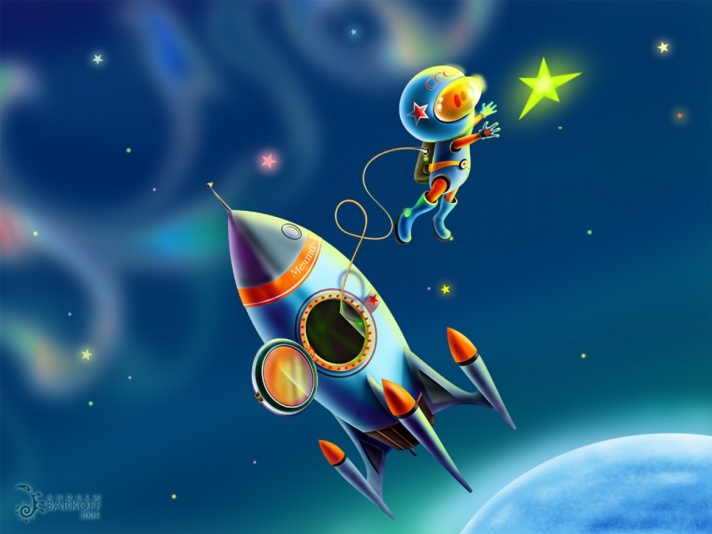 Автор проекта: воспитатель группы «Бабочки»  Грачева А.Н.Сроки проведения: 4 апреля-19 апреля 2016 года         Уважаемые родители! Мы начинаем работу над проектом     «Удивительный КОСМОС»!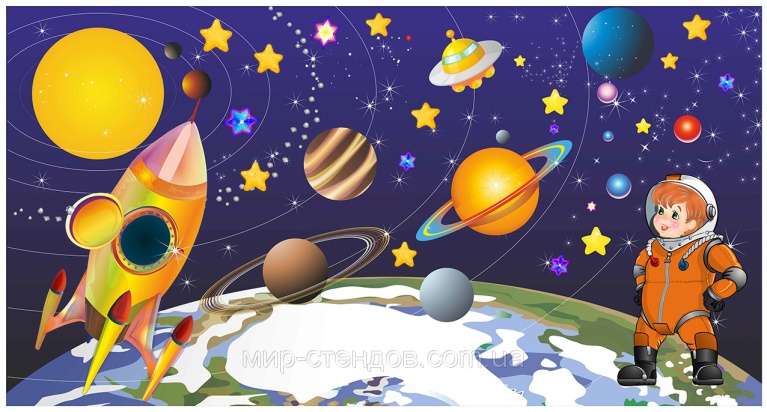 Цель: формирование  у  детей  представлений о космическом пространстве, Солнечной системе и ее планетах, освоении космоса людьми.Главное условие участия в проекте – интерес вашего ребенка. Поэтому, вам совместно с ребенком, необходимо выбрать тему, которая будет близка и интересна в первую очередь, ребенку. Работа над проектом проводится в несколько этапов. Сначала ребенку нужно помочь выбрать тему проекта, затем - собрать информацию об интересующем его вопросе из различных источников. Почитайте энциклопедии, почитайте информацию  в интернете, посмотрите образовательные фильмы о космосе. Замечательно, если удастся посетить планетарий.Ребенку необходимо помочь обработать полученные знания и оформить в интересной для него  форме. Можно  сделать презентацию. Можно оформить  рисунок или аппликацию, макет. Детям легко презентовать работу в стихотворной форме. Подберите по своей теме стихотворение, выучите его с ребенком (в случае затруднений обращайтесь за помощью к воспитателю)И, конечно, презентация самой работы. Приглашаем родителей, желающих поучаствовать в презентации работы вместе со своим ребенком  на открытое занятие 19 апреля. Список тем, интересующих детей:Как появились планеты.Есть ли жизнь на других планетах, существуют ли инопланетяне.Солнце – это звезда?Почему падают звезды.Что такое созвездия.Создание макета Солнечной системы.Что такое сила притяжения. Как звезды людям помогают.Покорители космоса – космонавты.Зачем летают в космос.Можно выбрать любую планету и собрать о ней краткие сведения: внешний вид, размер по сравнению с Солнцем и Землей, удаленность от Солнца. Есть ли у нее спутники и т.д.После посещения планетария у детей появится много новых вопросов о космосе,  которые   помогут определиться с темой проекта.            Желаем успехов!